栄養教諭等を中心とした食育の事例紹介学校名大阪府立中央聴覚支援学校タイトル－地産地消－学校で育てたスナップえんどうを給食で食べよう！日　時平成31年４月24・25日 高等部 生活応用コース スナップえんどう収穫平成31年４月26日 小学部 朝の会 スナップえんどうの筋とり・給食提供内　容【活動内容】　・自分たちでスナップえんどうを育てる。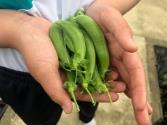 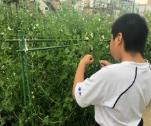 　・高等部がスナップえんどうを収穫する。　・小学部の朝の会にて、スナップえんどうの筋とりの方法を学び、協力して筋とりを行う。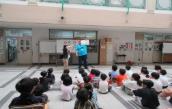 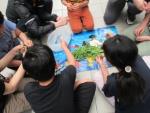 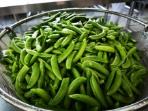 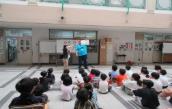 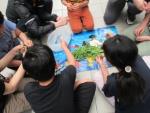 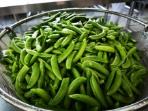 ・学校全体で育て・収穫・筋とりをしたスナップえんどうをその日の学校給食で食べる。【体験して思ったこと】　・収穫の際に給食でみんなが食べることを意識して行った結果、収穫を丁寧に行うことができた。（給食の食材という説明が生徒にとって身近でわかりやすかった。）　・自分たちで育てたスナップえんどうだから、野菜があまり好きではな　　い幼児・児童・生徒も、興味を持って食べることができた。　・小学部では筋とりの時に、スナップえんどうの香りも感じることができ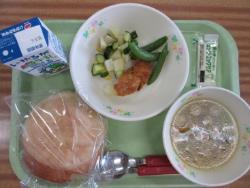 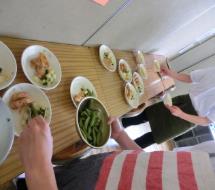 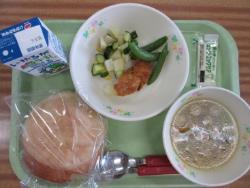 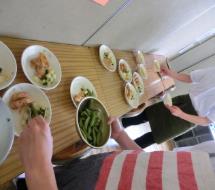 て、大変よかった。【教職員の感想】　・自分たちで農作物を育て、収穫、食べるまでを学校の中で体験することは、作業学習として大きな成果であった。（高等部）　・スナップえんどうの筋とり体験を通して、本当の野菜の姿を知ることが出来て、とても有意義な学習になった。（小学部）